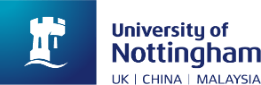 Dictionary, Calculator and MCQ Rubrics for Examination PapersDICTIONARY RUBRICTo appear on ALL papers (updated 2004/2005 session)Dictionaries are not allowed with one exception.  Those whose first language is not English may use a standard translation dictionary to translate between that language and English provided that neither language is the subject of this examination.  Subject specific translation dictionaries are not permitted.No electronic devices capable of storing and retrieving text, including electronic dictionaries, may be used.CALCULATOR RUBRICSStandard rubrics (updated September 2022)No calculators are permitted in this examination.Only a calculator from approved list A may be used in this examination.List AOnly a calculator from approved list B may be used in this examination.List BIn addition, NUBS have been approved to use the following variant rubricOnly a calculator from approved list A1 may be used in this examinationList A1GuidelinesCandidates may use an electronic calculator in module examinations, provided it is one of the models specified by the rubric and has not been modified in any way. Devices with facilities for storing and retrieving text, personal organisers, dictionaries, thesauruses, language translators, computers, mobile phones, smart watches and any device capable of receiving or transmitting data are not permitted in examinations.Exceptionally, students may use specified electronic dictionaries, but only where their Support Plan provides for this.The use of an inappropriate calculator, or any of the prohibited devices listed in 1, will be considered as misconduct. Visual checks to ensure that calculators are on the relevant approved list will be undertaken by the invigilators during the examination.The exact models included in the lists will be reviewed annually so the lists given here apply specifically to the current academic year. If Schools have specific requirements which fall outside of one of these three rubrics, they must make a case to QSC to allow an alternative calculator rubric.MULTIPLE CHOICE RUBRICSStandard rubric (updated September 2022)The default form of marking for MCQ (ROGO and Written) examinations is “ordinary marking”, for which the following rubric should be used:Ordinary Marking“The number of marks for a correct answer for each question is indicated. Zero marks are applied for each incorrect answer”.Where marking on multiple choice exams deviates from this default (e.g. use of negative marking, correction for guessing, standards setting), this should be made clear to students in advance of the exam and also in the rubric.Basic Models Aurora HC133Casio HS-5DDeli – DL1654Sharp EL-233Scientific CalculatorsAurora AX-582
Casio FX82 familyCasio FX83 familyCasio FX85 family
Casio FX350 familyCasio FX570 familyCasio FX 991 familySharp EL-531 familyTexas Instruments TI-30 familyTexas BA II+ familyBasic Models Aurora HC133Casio HS-5DDeli – DL1654Sharp EL-233Scientific CalculatorsAurora AX-582 
Casio FX82 familyCasio FX83 familyCasio FX85 family
Casio FX350 familyCasio FX570 familyCasio FX 991 familySharp EL-531 familyTexas Instruments TI-30 familyTexas BA II+ familyGraphical CalculatorsCasio FX9750 familyTexas Instruments TI82 familyBasic Models Aurora HC133Casio HS-5DDeli – DL1654Sharp EL-233Scientific CalculatorsAurora AX-582
Casio FX82 familyCasio FX83 familyCasio FX85 family
Casio FX350 familySharp EL-531 familyTexas Instruments TI-30 familyTexas BA II+ family